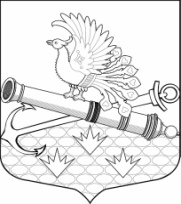 МУНИЦИПАЛЬНЫЙ СОВЕТ МУНИЦИПАЛЬНОГО ОБРАЗОВАНИЯМУНИЦИПАЛЬНЫЙ ОКРУГ ОБУХОВСКИЙШЕСТОЙ  СОЗЫВ192012, Санкт-Петербург, 2-й Рабфаковский, д.2, тел. (факс) 368-49-45E-mail: info@ moobuhovskiy.ru     http://мообуховский.рфПротокол заседания Комиссии по противодействию коррупции в органах местного самоуправления МО МО Обуховский «15»  января   2021 года                                                                                                                № 1Санкт-Петербург, 2-й Рабфаковский пер, д. 2Место проведения:   Зал заседаний МС МО МО ОбуховскийВремя: 16-00- Председатель Комиссии:    Бакулин В.Ю.    глава муниципального образования,                                                                              исполняющий полномочия председателя                                                                              муниципального совета;- Заместитель председателя Комиссии:       Могильницкий И.Р. заместитель  главы МА МО МО Обуховский;- Члены Комиссии:                Горецкая Н.В.     заместитель главы МО МО Обуховский                                          Тихонова Э.Э.         главный специалист (организационно-                                                                                правовой отдел МА МО МО Обуховский);                                                                                                                                                                                                         - Ответственный секретарь Комиссии:                               Егиазарян Т.Н.   главный специалист (МС МО МО Обуховский).Кворум имеется.Заседание ведет: Бакулин В.Ю.                                 Протокол ведет: Егиазарян Т.Н.Повестка дня:О рассмотрении проекта Плана мероприятий (антикоррупционную программу) по противодействию коррупции в МС МО МО Обуховский на 2018-2022 годы           (2021 год).Докладчик: Егиазарян Т.Н.2. О рассмотрении проекта Плана мероприятий (антикоррупционную программу) по противодействию коррупции в МС МО МО Обуховский на 2018-2022 годы. (2021год)Докладчик: Тихонова Э.Э.Бакулин В.Ю. ознакомил членов комиссии с повесткой заседания. На заседании присутствует 5 членов комиссии, при общем числе членов комиссии 5. Заседание комиссии правомочно. Заседание открыто.1. вопрос повестки дня: О рассмотрении проекта Плана мероприятий (антикоррупционную программу) по противодействию коррупции в МС МО МО Обуховский на 2018-2022 годы. Докладчик представил для рассмотрения проект Плана мероприятий (антикоррупционную программу) по противодействию коррупции в МС МО МО Обуховский на 2018-2022 годы., разработанный на основании примерного плана мероприятий (антикоррупционой программы) по противодействию коррупции во внутригородском муниципальном образовании Санкт-Петербурга на 2018-2022годы, подготовленного Комитетом территориального развития Санкт-Петербурга; изложил содержание его основных разделов.Бакулин В.Ю.: Ставлю на голосование: Одобрить проект Плана мероприятий (антикоррупционную программу) по противодействию коррупции в МС МО МО Обуховский на 2018-2022 годы и рекомендовать для утверждения руководителю МС МО МО Обуховский. «За» - 5       «Против» - 0      «Воздержались» - 0Решение:Одобрить проект Плана мероприятий (антикоррупционную программу) по противодействию коррупции в МС МО МО Обуховский на 2018-2022 годы и рекомендовать для утверждения руководителю МС МО МО Обуховский.2.   вопрос повестки дня: О рассмотрении проекта Плана мероприятий по противодействию коррупции в МА МО МО Обуховский на 2018-2022 годы.Докладчик рассказал об основных направлениях планируемой деятельности Местной администрации антикоррупционной направленности и представил для рассмотрения проект Плана мероприятий по противодействию коррупции в МА МО МО Обуховский на 2018-2022 годы.Бакулин В.Ю.: Ставлю на голосование: Одобрить проект Плана мероприятий по противодействию коррупции в МА МО МО Обуховский на 2018-2022 годы и рекомендовать для утверждения руководителю МА МО МО Обуховский.«За» - 5       «Против» - 0      «Воздержались» - 0Решение: Одобрить проект Плана мероприятий по противодействию коррупции в МА МО МО Обуховский на 2018-2022 годы (2021 год )и рекомендовать для утверждения руководителю МА МО МО Обуховский.Ответственный секретарь Комиссии:                                                                                                                  Егиазарян Т.Н.   